 ສາທາລະນະ​ລັດ  ປະຊາທິປະ​ໄຕ  ປະຊາຊົນ​ລາວ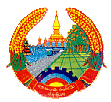 ສັນຕິພາບ  ​ເອກະລາດ  ປະຊາທິປະໄຕ  ເອກະພາບ  ວັດທະນະຖາວອນອົງການໄອຍະການປະຊາຊົນສູງສຸດ			                                         ເລກທີ…....../ອອປສ						             ນະຄອນຫຼວງວຽງຈັນ, ວັນທີ....../...../ 2019ແຈ້ງການ	ຮຽນ: ບັນດາທ່ານ ຫົວໜ້າກົມ ອອປສ, ຫົວໜ້າສະຖາບັນຄົ້ນຄ້ວາ ແລະ ຝຶກອົບຮົມວຽກງານໄອຍະການ.	ເລື່ອງ: ແຈກຢາຍປຶ້ມ ທີ່ເປັນນິຕິກຳກ່ຽວກັບສະມາຄົມ ແລະ ມູນນິທິ.ອິງຕາມ ສະໂນດນຳສົ່ງ ຂອງຫ້ອງການ ກະຊວງພາຍໃນ ສະບັບເລກທີ 097/ຫກ, ລົງວັນທີ 16 ຕຸລາ 2018;ອິງຕາມ ການຄົ້ນຄ້ວາພາຍໃນຫ້ອງການ ອອປສ.ຫ້ອງການ ອອປສ ໄດ້ຮັບ ປຶ້ມ ທີ່ເປັນນິຕິກຳກ່ຽວກັບສະມາຄົມ ແລະ ມູນນິທິ ຈາກຫ້ອງການ ກະຊວງພາຍໃນ ຈຳນວນວນໜຶ່ງ. ດັ່ງນັ້ນ ຫ້ອງການ ອອປສ ຂໍຖືເປັນກຽດ ແຈກຢາຍເອກະສານດັ່ງກ່າວໃຫ້ບັນດາ ກົມ ຂອງ ອອປສ, ແລະ ສະຖາບັນຄົ້ນຄ້ວາ ແລະ ຝຶກອົບຮົມວຽກງານໄອຍະການ ເພື່ອນຳໃຊ້ເປັນບ່ອນອິງໃນການສຶກສາ ແລະ ປະຕິບັດວຽກງານຂອງພາຍໃນໜ່ວຍງານຂອງຕົນເອງ.                                                                                               ຫົວໜ້າຫ້ອງການໝາຍເຫດ: ແຈກໃຫ້ພາກສ່ວນລະ 8 ຫົວ ສາທາລະນະ​ລັດ  ປະຊາທິປະ​ໄຕ  ປະຊາຊົນ​ລາວສັນຕິພາບ  ​ເອກະລາດ  ປະຊາທິປະໄຕ  ເອກະພາບ  ວັດທະນະຖາວອນອົງການໄອຍະການປະຊາຊົນສູງສຸດ			                                         ເລກທີ…....../ອອປສ						            ນະຄອນຫຼວງວຽງຈັນ, ວັນທີ....../...../ 2018ຂໍ້ຕົກລົງວ